Недогарський НВК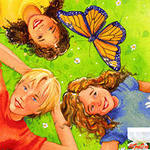 Підготувала ЗВР: Кравченко Л.І.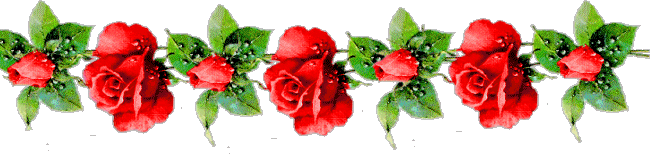 Урок добраТема. «Людина починається з добра»(за творами В.Сухомлинського)Мета уроку: ознайомити учнів з новими оповіданнями та казками В.Сухомлинського навчити дітей культури спілкування, виховання в учнів любові до батьків, любові до рідної землі, формування почуття обов’язку і відповідальності за свої слова і вчинкиХід урокуІ. Організація учнів до уроку- Дітки, усміхніться , подаруйте усмішку один одному, поверніться до гостей і подаруйте їм теж посмішку, і тоді ми з гарним настроєм почнемо урок. 
Вчитель 
Я всміхнувся сонечку: 
Здрастуй, золоте! 
Я всміхнуся квіточці – 
Хай вона цвіте! 
Я всміхнуся дощику: 
– Лийся, мов з відра! 
Друзям усміхнуся – 
Зичу їм добра! 
- Спочатку сідає краса, а потім сила.Діти, давайте прочитаємо прислів'я з дошки • За добро добром платять • Добро перемагає зло • Хто людям добра бажає,той і сам його має. - Яке слово частіше повторюється в прислів'ях. - Яку людину можна назвати доброю? 3.Вступне слово вчителя. Казка про Добро і Зло. В одній країні жили Добро і Зло. Добро намагалося зробити світ добрішим, щоб люди любили й одне одного, і братів наших менших. Добро приходило на допомогу без нагадувань і благань. Нікому не робило боляче ні словом, ні діями, ні думками. Але Добро не могло в одну мить перемогти Зло та його слуг - Жорстокість, Байдужість, Заздрість, Лінь, Підступність. Добро кожного ранку сіяло насіння доброти в дитячих серденьках. Чому в дитячих? А тому, що тільки в маленькому дитячому серці здатне прорости будь-яке насіння. Кожна насінинка може розквітнути чарівною квіткою, зробивши серце дитини добрим, ласкавим, ніжним. А може, на жаль, зарости чорним колючим чортополохом зі злим, безжалісним серцем. Адже Зло теж не спить.Хоча воно й ліниве, і встає значно пізніше, усе ж устигає порозкидати зле насіння. Буває, ростуть в одному серці Добро і Зло, борючись одне з одним. Тому діти інколи роблять погані вчинки. Тоді все залежить від самої дитини: яке насіння захоче вона виплекати у своєму серці, те й проросте. То ж давайте допоможемо Добру перемогти Зло, щоб у думках і серцях дітей ніколи не проросло чорне насіння. Сказав мудрець: Живи, добро звершай! Та нагород за це не вимагай. Лише в добро і вищу правду віра. Людину відрізня від мавпи і від звіра. Хай оживає істина стара: Людина починається з добра. II. Оголошення теми. Тож тема нашого уроку " Людина починається з добра"  Ми сьогодні продовжимо знайомство з творами В.О. Сухомлинського - великого педагога і письменника, який дуже любив дітей, написав для них багато цікавих розповідей і дуже хотів, щоб всі діти виростали чуйними, добрими, працьовитими, любили і поважали своїх рідних, людей похилого віку, друзів, рідну землю. III. Сприймання та усвідомлення матеріалу Бесіда.-Чи можна доторкнутися до добра?- Чи можна його скуштувати?- Чи можна понюхати?Висновок. Отже, Добро - це наша душа.- А з чим ми можемо порівняти добро? (Сонце, мама, Радість...)Отже добро можна тільки відчути: це ласкаве, ніжне ставлення, це готовність допомогти в скрутну хвилину,це любов до оточуючого світу.- Хто перший в вашому житті допоміг пізнати добро? Ваша матінка.1. Послухайте оповідання.Найкрасивіша мама Маленька дівчинка поїхала з мамою у велике місто. Пішли вони на базар. Але дівчинка побачила щось цікаве, на радощах заплескала у долоні і загубилась в юрбі.Загубилась і заплакала:- Мамо!.. Де моя мама? Люди оточили дівчинку. Питають:- Як тебе звуть, дівчинко?- Оля.- А маму як звуть?- Маму звуть... Мама, матуся. Люди усміхнулися:- Ну ,скажи, які в твоєї мами очі?- Очі в неї найдобріші.- А коси?- Коси.. найкрасивіші.Знов усміхнулися люди.- Ну, а скажи, які в неї руки?- Руки в неї... Найласкавіші.Пішли люди і оголосили по радіо:   - Загубилася дівчинка. У її мами найдобріші очі, найкрасивіші коси, найласкавіші в світі руки.           - Діти, як ви вважаєте, чи знайшлася мама? Зрозуміло, мама дала нам життя, вона нас жаліє, коли ми поранимося, вона недосипає ночей, коли ми хворіємо, вона завжди піклується про нас, навітьтоді, коли ми виростимо.    Робота в парах.Закінчить речення "Мені добре. коли..."2.. Послухайте оповідання "Добре слово". Добре слово В однієї жінки була маленька донька Оля. Коли дівчинці виповнилося п'ять років, вона тяжко захворіла: простудилась, почала кашляти й танула на очах. До нещасної матері почали приходити родичі: Олині тітки, дядьки, бабусі, дідусі. Кожен приносив щось смачне й поживне: липовий мед і солодке коров'яче масло, свіжі лісові ягоди й горіхи, перепелині яєчка й бульйон з курячого крильця. Кожен говорив: "Треба добре харчуватися, треба дихати свіжим повітрям і хвороба втече в ліси й на болота". Оля їла мед у стільниках і солодке коров'яче масло, лісові ягоди й горіхи, перепелині яєчка й бульйон з курячого крильця. Але нічого не допомагало - дівчинка вже ледве вставала з ліжка. Одного дня біля хворої зібрались усі родичі. Дідусь Опанас сказав: - Чогось їй не вистачає. А чого - і сам не можу зрозуміти. Раптом відчинились двері і в хату ввійшла прабабуся Олі - столітня Надія. Про неї родичі забули, бо багато років сиділа прабабуся Надія в хаті, нікуди не виходила. Але почувши про хворобу правнучки, вирішила навідати її. Підійшла до ліжка, сіла на ослінчик, взяла Олину руку в свою,зморшкувату і маленьку, й сказала: - Немає в мене ні медових стільників, ні солодкого коров'ячого масла, немає ні свіжих лісових ягід, ні горіхів, немає ні перепелиних яєчок, ні курячого крильця. Стара я стала, нічого не бачу. Принесла я тобі, мила моя правнучко, один-єдиний подарунок: сердечне бажання. Єдине бажання залишилось у мене в серці - щоб ти, моя квіточко, видужала й зновураділа ясному сонечкові. Така величезна сила любові була в цьому доброму слові, що маленьке Олине серце забилось частіше, щічки порозовішали, а в очах засяяла радість. - Ось чого не вистачало Олі,- сказав дід Опанас.- Доброго слова. - Що сталося з дівчинкою? - Що приносили Олі родичі? - Що принесла бабуся? - Чи допомогло це дівчинці стати здоровою? - Так чого Олі не вистачало? Дуже часто і у нашому класі теж не вистачає доброго слова у стосунках між вами. Кажімо більше добрих слів Знайомим, друзям і коханим. Нехай комусь тепліше стане Від добрих наших почуттів. Нехай тих слів солодкий мед Чиюсь загоїть рану. 2.Робота в парах - Діти, а зараз ми будемо працювати по парах .Кожна пара на сьогоднішній урок готувала оповідання В.Сухомлинського про добро та добрі справи. Покинуте кошенятко Хтось виніс із хати маленьке сіре кошенятко й пустив його на дорогу.Сидить кошеня та й нявчить. Бо хоче додому, до матусі. Проходять люди, дивляться на кошеня. Хто сумно хитає головою, хто сміється. Хто жаліє: бідне кошенятко, та й іде собі. Настав вечір. Зайшло сонце. Страшно стало кошеняткові. Притулилося воно до куща та й сидить — тремтить. Поверталась із школи маленька Наталочка.Чує — нявчить кошеня. Вона не сказала ні слова, а взяла кошеня й понесла додому. Пригорнулося кошенятко до дівчинки. Замуркотіло.Раде-радісіньке. - Як учинили б ви, коли  батьки не дозволили вам узяти кошеня додому?- Якою була Наталочка? Не тільки Наталочка, але й ви б не пройшли повз чужу біду. Ось одна насінина Добра проростає у ваших серцях. Суниці для Наталі У третьому класі вчиться маленька Наталя. Вона довго хворіла. А це вже прийшла до школи. Бліда, швидко втомлюється. Андрійко розповів своїй мамі про Наталю. Мама й каже: Цій дівчинці треба їсти мед і суниці. Тоді вона стане бадьора, рум'яна... Понеси їй суниць, Андрійку. Андрійкові хочеться понести суниць Наталі, але чомусь ніяково. Він так і сказав мамі: - Соромно мені, не понесу. - Чому ж тобі соромно? - дивується мама. Андрійко й сам не знає, чому йому соромно. Наступного дня він все ж узяв із дому пакуночок суниць. Коли вже закінчились уроки, він підійшов до Наталі. Віддав їй пакуночок із суницями й тихо сказав: - Це суниці. Ти їж, і щоки будуть у тебе рум'яні. Наталя взяла пакуночок із суницями. І сталося дивне. Щічки її стали червоні, як мак. Вона ласкаво подивилася Андрійкові в очі й прошепотіла:- Дякую... - Чому ж це щічки у неї стали рум'яні? - подумав Андрійко. - Вона ще не їла суниць... - Чи добрим був хлопчик? -У чому проявилася його доброта? Так, я бачу,що ви теж не залишите товариша у біді. То ж будьте добрим ічуйним до людей. Знову насінина доброти потрапила у ваші серця ,щоб скоро прорости. ФізкультхвилинкаДалі у нас буде гра. Якщо дитина робить добрі вчинки, ви плескаєте в долоні, а погані - не плескаєте. 1. Допомагає мамі 2. Ображає друзів 3. Кричить, коли хтось відпочиває 4. Береже природу 5. Обманює 6. Добре вчиться 7. Насміхається з чужого горя. 8. Захищає слабшого. 9. Завжди вітається 10. Не слухає вчительку і батьків 11. Допомагає друзям. — Бачу, що ви знаєте, що має робити добра людина 3. Ситуації «Уявіть собі...» Старенька бабуся просить вас сходити в аптеку за ліками, а на вас чекають друзі. У клас весняним ранком залетіла бджілка. Вона не може вилетіти на волю. Мишко захворів і його довго немає у школі. -Я бачу ви всі ростете добрими і чуйними дітками ,і завжди готові прийти на допомогу. І ось ще одна насінина Добра проростає у ваших серцях. Закрийте очі й уявіть, що із зерна Доброти, яке ми сьогодні посіяли на уроці, у вашому серці проросла й розцвітає квіточка. Спочатку це пуп'янок, який повільно розгортає свої пелюстки. Вдихніть аромат цієї квіточки, переповніться почуттям добра, миру, спокою. А на дошці з'явилась лише серединка цієї квітки. Скласти пелюстки – ваша справа. Тож до роботи! Нехай ваші серця будуть завжди сповнені: Милосердя            Щедрості         Справедливості Ввічливості            Доброти          Дружби (діти прикріплюють пелюстки) Ось бачте яка у нас виросла гарна квіточка Доброти IV. Підсумок уроку. Вчитель Отже, вам моє побажання: щоб краплинку людської доброти ви пронесли через усе своє життя, щоб зло покинуло вашу душу, а натомість щоб завжди в ній панувало добро і совість. Будьте справжніми людьми! Кажуть, що коли народжується дитина, Бог запалює свічку на небі й посилає до неї ангела-охоронця. У вісні ангел цілує немовля тричі: в чоло – аби воно зростало розумним, в личко – щоб було красивим, та в груди – аби здоров’я любов та доброта вселились в його серце та душу. Все, про що ми згадували та розмовляли, нехай залишать слід у вашому серці. Саме цього вчать твори В.О.Сухомлинського. Твори добро Ти усміхнися небу, усім, хто біля тебе: і братику й сестричці, і сонечку й травичці. Люби усіх довкола, удома та у школі, і ця любов із Неба повернеться до тебе. Прощай дрібні образи і помирись одразу. Хто вміє всім прощати, сильнішим здатен стати. Твори добро, дитино, і у твоїй родині воно знайде домівку віднині і довіку. – Ми дуже багато можемо говорити про В.О. Сухомлинського та його казки. Але урок підходить до кінця. Мені його хочеться закінчити словами В.О. Сухомлинського: "Людина народжується на світ не для того, щоб зникнути безвісти порошиною. Людина народжується, щоб залишити після себе слід вічний”. Наш урок я хочу завершити на веселій музичній нотці.(пісня «Даруй добро» ) - На цьому урок закінчився . Дякую за співпрацю на уроці.